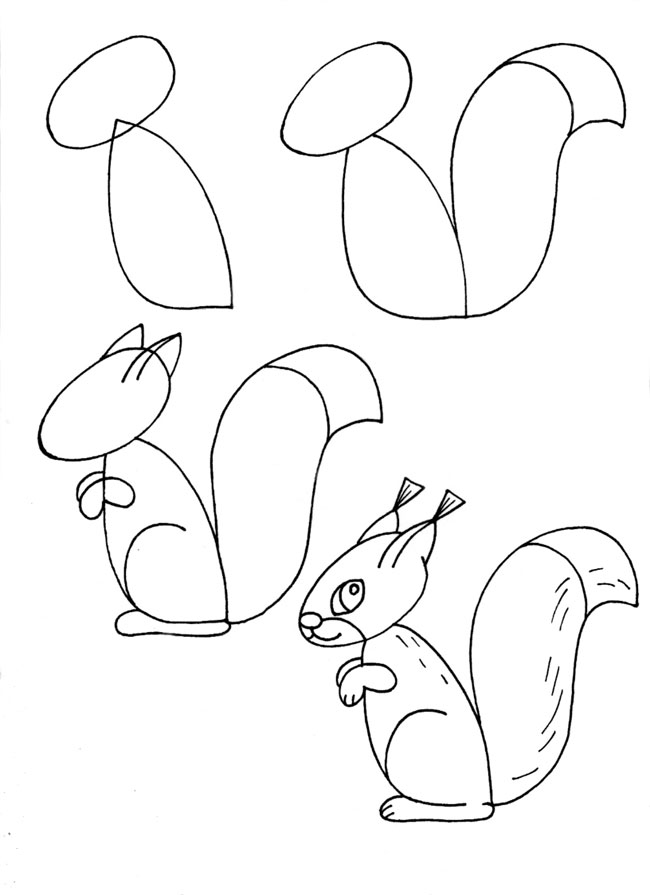 Девочка в шубке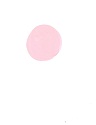 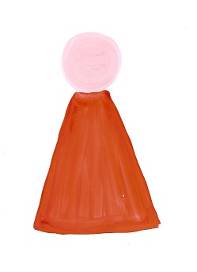 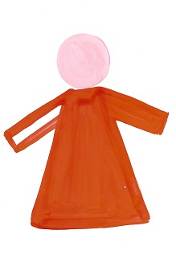 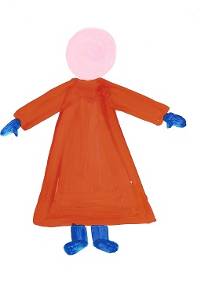 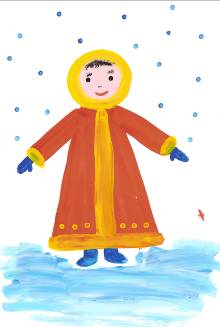 Снегурочка 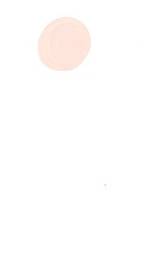 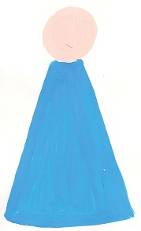 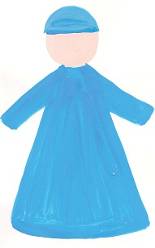 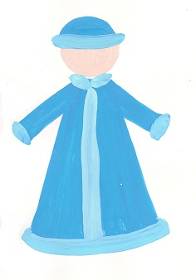 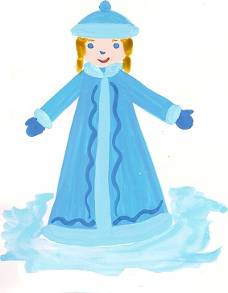 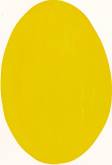 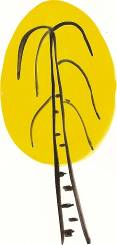 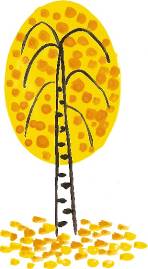 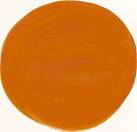 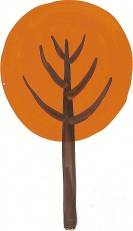 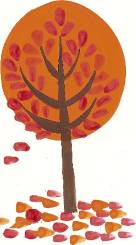 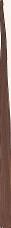 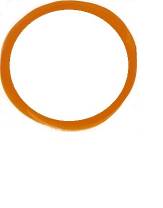 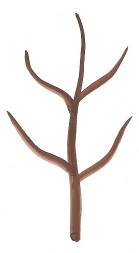 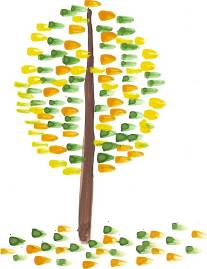 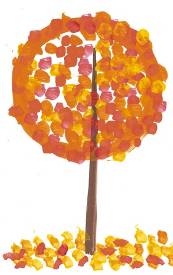 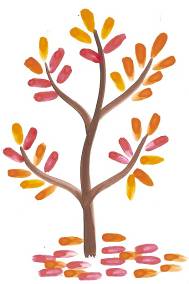 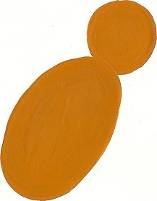 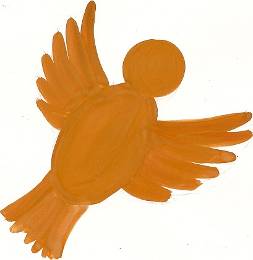 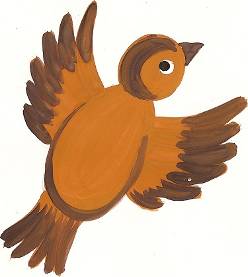 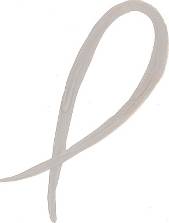 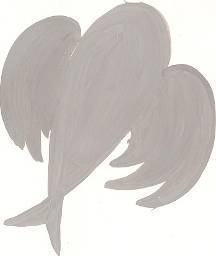 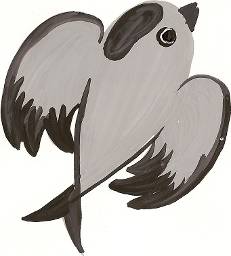 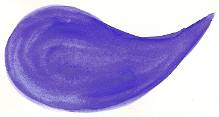 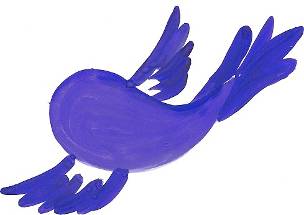 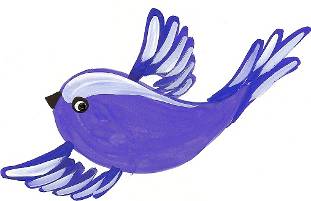 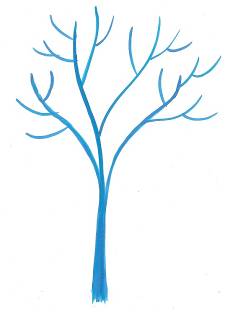 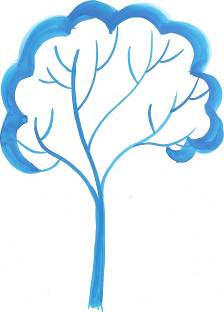 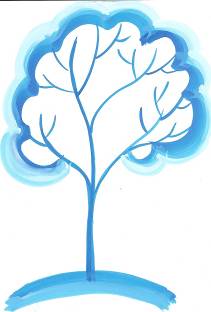 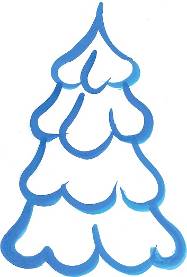 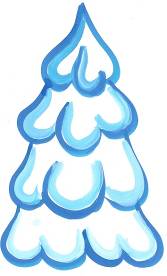 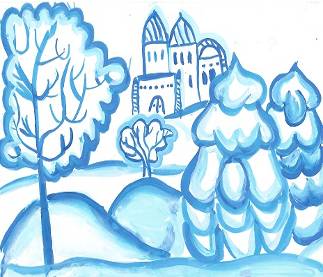 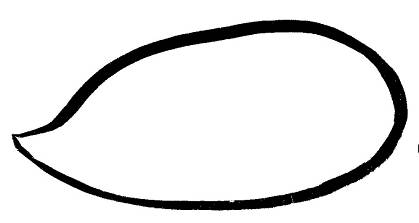 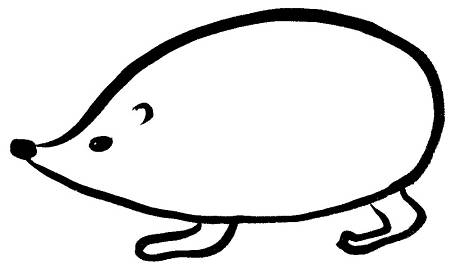 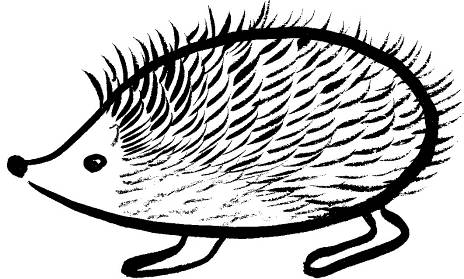 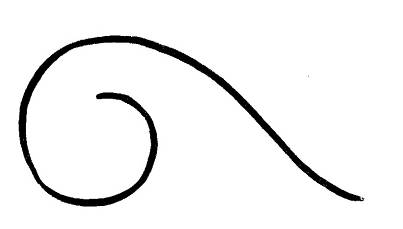 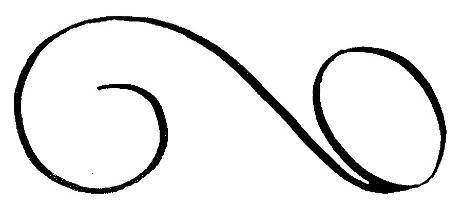 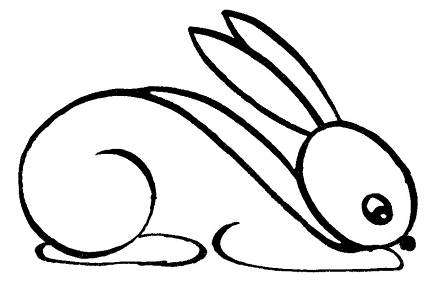 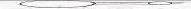 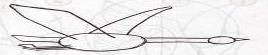 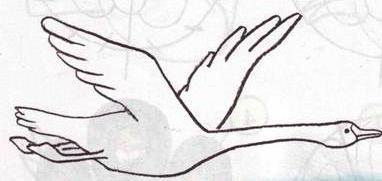 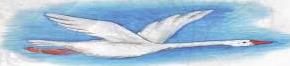 